Об утверждении состава и сроков представления месячной, квартальной  отчетности об исполнении бюджета Новониколаевского сельского поселения Калининского района и бухгалтерской отчетности государственных (муниципальных) бюджетных и автономных учреждений Новониколаевского сельского поселения Калининского района в 2024 годуВ соответствии со статьей 264 Бюджетного кодекса Российской Федерации, пунктом 298 Инструкции о порядке составления и представления годовой, квартальной и месячной отчетности об исполнении бюджетов бюджетной системы Российской Федерации, утвержденной приказом Министерства финансов Российской Федерации от 28 декабря 2010 г. № 191 н, приказа  финансового  управления администрации муниципального образования Калининский район  от 28.12.2023 № 24-п «О составлении и сроках представления годовой отчетности об исполнении консолидированного бюджета Калининского района и годовой консолидированной бухгалтерской отчетности государственных (муниципальных) бюджетных и автономных учреждений Калининского района за 2023 год и утверждении состава и сроков представления квартальной, месячной отчетности в 2024 году», постановляю:1. Определить порядок составления и перечень форм годовой, квартальной и месячной бюджетной отчетности и бухгалтерской отчетности в соответствии с требованиями:Инструкции о порядке составления и представления годовой, квартальной и месячной отчетности об исполнении бюджетов бюджетной системы Российской Федерации от 28 декабря 2010г. №191н, для участников бюджетного процесса;Инструкции о порядке составления, представления годовой, квартальной бухгалтерской отчетности государственных (муниципальных) бюджетных и автономных учреждений, утвержденной приказом Министерства финансов Российской Федерации от 25 марта 2011г. № 33н - для государственных (муниципальных) бюджетных и автономных учреждений;приказа Министерства финансов Российской Федерации от 31 декабря 2016 г. № 256н «Об утверждении федерального стандарта бухгалтерского учета для организаций государственного сектора «Концептуальные основы бухгалтерского учета и отчетности организаций государственного сектора»;приказа Министерства финансов Российской Федерации от 31 декабря 2016 г. № 260н «Об утверждении федерального стандарта бухгалтерского учета для организаций государственного сектора «Представление бухгалтерской (финансовой) отчетности»; приказа Министерства финансов Российской Федерации от 30 октября 2020г. № 255н «Об утверждении федерального стандарта бухгалтерского учета государственных финансов «Консолидированная бухгалтерская (финансовая) отчетность»; письма министерства финансов Российской Федерации от 31 января 2011 г. № 06-02-10/3-978 «О порядке заполнения и предоставления Справочной таблицы к отчету об исполнении консолидированного бюджета субъекта Российской Федерации».Финансовому отделу Новониколаевского сельского поселения Калининского района (М.И. Пушка) обеспечить:           формирование отчетов по дополнительным формам годовой бюджетной отчетности и бухгалтерской отчетности в соответствии с приказом Министерства финансов Краснодарского края от 20 декабря 2023г. № 471 «О составлении и сроках представления годовой отчетности об исполнении консолидированного бюджета Краснодарского края, бюджета  Территориального фонда обязательного медицинского страхования Краснодарского края и годовой консолидированной бухгалтерской отчетности государственных (муниципальных) бюджетных и автономных учреждений Краснодарского края за 2023 год и утверждении состава и сроков представления квартальной, месячной отчетности в 2024 году»; сверку показателей годовой бюджетной отчетности по кассовому исполнению бюджета с Управлением Федерального казначейства по Краснодарскому краю;сверку по остаткам средств бюджета с данными Южного главного управления Центрального Банка Российской Федерации и кредитных организаций;Установить состав и сроки представления месячной бюджетной отчетности в 2024 году согласно приложению 1. Установить сроки представления квартальной отчетности об исполнении бюджета Новониколаевского сельского поселения Калининского района, сводной бухгалтерской отчетности муниципальных бюджетных и автономных учреждений в 2024 году согласно приложению 2.5.  Установить сроки представления годовой отчетности, представляемой в финансовое  управление администрации муниципального образования Калининский район  в электронном виде за 2023 год согласно приложению 3.Контроль за выполнением настоящего постановления оставляю за собой.Постановление вступает в силу со дня его подписания и распространяется на правоотношения, возникшие с 1 января 2024 года.Приложение 1                                                   к постановлению администрации                                                                      Новониколаевского сельского поселения                                                                     Калининского района от 29.12.2023   №  251                                                                           СРОКИпредставления месячной бюджетной отчетности в 2024 годуФормы отчетности представляются в финансовое управление  в электронном виде.Глава Новониколаевского сельского поселения Калининского района                                                                                И.Г.  Дудка                                                                  Приложение 2                                                к постановлению администрации                                                                   Новониколаевского сельского поселения   Калининского района                                                                   от 29.12.2023   №  251СРОКИ представления квартальной отчетности об исполнении бюджета Новониколаевского сельского поселения Калининского района, сводной бухгалтерской отчетности муниципальных бюджетных и автономных учреждений в 2024 годуГлава Новониколаевского сельского поселения Калининского района                                                                           И.Г.  ДудкаПриложение 3                                                   к постановлению администрации                                                                      Новониколаевского сельского поселения                                                                     Калининского района от 29.12.2023   №  251                                                                            Сроки представления годовой отчетности, представляемой в финансовое  управление администрации муниципального образования Калининский район в электронном виде за 2023 годГлава Новониколаевского сельского поселения Калининского района                                                                               И.Г.  ДудкаПРОЕКТ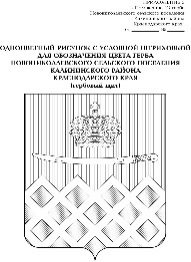 АДМИНИСТРАЦИЯ НОВОНИКОЛАЕВСКОГО СЕЛЬСКОГО ПОСЕЛЕНИЯ КАЛИНИНСКОГО РАЙОНАПРОЕКТАДМИНИСТРАЦИЯ НОВОНИКОЛАЕВСКОГО СЕЛЬСКОГО ПОСЕЛЕНИЯ КАЛИНИНСКОГО РАЙОНАПРОЕКТАДМИНИСТРАЦИЯ НОВОНИКОЛАЕВСКОГО СЕЛЬСКОГО ПОСЕЛЕНИЯ КАЛИНИНСКОГО РАЙОНАПРОЕКТАДМИНИСТРАЦИЯ НОВОНИКОЛАЕВСКОГО СЕЛЬСКОГО ПОСЕЛЕНИЯ КАЛИНИНСКОГО РАЙОНАПРОЕКТАДМИНИСТРАЦИЯ НОВОНИКОЛАЕВСКОГО СЕЛЬСКОГО ПОСЕЛЕНИЯ КАЛИНИНСКОГО РАЙОНАПРОЕКТАДМИНИСТРАЦИЯ НОВОНИКОЛАЕВСКОГО СЕЛЬСКОГО ПОСЕЛЕНИЯ КАЛИНИНСКОГО РАЙОНАПРОЕКТАДМИНИСТРАЦИЯ НОВОНИКОЛАЕВСКОГО СЕЛЬСКОГО ПОСЕЛЕНИЯ КАЛИНИНСКОГО РАЙОНАПОСТАНОВЛЕНИЕПОСТАНОВЛЕНИЕПОСТАНОВЛЕНИЕПОСТАНОВЛЕНИЕПОСТАНОВЛЕНИЕПОСТАНОВЛЕНИЕПОСТАНОВЛЕНИЕот 29.12.2023№        251ст-ца Новониколаевскаяст-ца Новониколаевскаяст-ца Новониколаевскаяст-ца Новониколаевскаяст-ца Новониколаевскаяст-ца Новониколаевскаяст-ца НовониколаевскаяГлава Новониколаевского сельского поселения Калининского района                                                                           И.Г.  ДудкаНаименование формы отчетностиКод формыСрок представления123«Сведения об отдельных показателях исполнения консолидированного бюджета субъекта»ф.426до 2 числа месяца, следующего за отчетным«Отчет об исполнении бюджета» по показателям по исполнению бюджета в ходе реализации национальных проектов (программ), комплексного плана модернизации и расширения магистральной инфраструктуры (региональных проектов в составе национальных проектов)ф.0503117-НПне позднее 2 рабочего дня месяца, следующего за отчетным периодом«Справка по консолидируемым расчетам», по счетам 120551560(660), 120651560(660), 20711540(640), 130111710(810), 130251830 в части денежных расчетовф.0503125до 4 числа месяца, следующего за отчетным«Отчет об исполнении бюджета»ф.0503117ф.0503127до 6 числа месяца, следующего за отчетным«Пояснительная записка» (текстовый формат)ф. 0503360«Справочная таблица к отчету об исполнении консолидированного бюджета субъекта Российской Федерации»ф.0503387до 8 числа месяца, следующего за отчетным«Отчет о бюджетных обязательствах» -по показателям о принятии и исполнении получателями бюджетных средств бюджетных обязательств в ходе реализации национальных проектов (программ)»ф.0503128-НПдо 16 числа месяца следующего за отчетным«Отчет об обязательствах учреждения» - по показателям о принятии и исполнении учреждением обязательств в ходе реализации национальных проектов (программ)…»ф.0503738-НПдо 16 числа месяца следующего за отчетным«Пояснительная записка к Балансу учреждения» (текстовый формат)ф. 0503760Наименование формы отчетностиКод формыСрок представления123"Сведения об отдельных показателях исполнения консолидированного бюджета субъекта"ф.426до 2 числа месяца, следующего за отчетным"Отчет об исполнении бюджета" по показателям по исполнению бюджета в ходе реализации национальных проектов (программ), комплексного плана модернизации и расширения магистральной инфраструктуры (региональных проектов в составе национальных проектов)ф.0503117-НПне позднее 2 рабочего дня месяца, следующего за отчетным периодом"Справка по консолидируемым расчетам", по счетам 120551560(660), 120651560(660), 20711540(640), 130111710(810), 130251830 в части денежных расчетовф.0503125до 4 числа месяца, следующего за отчетным"Отчет об исполнении бюджета"ф.0503117ф.0503127до 6 числа месяца, следующего за отчетным"Пояснительная записка" (текстовый формат)ф. 0503360"Справочная таблица к отчету об исполнении консолидированного бюджета субъекта Российской Федерации"ф.0503387до 8 числа месяца, следующего за отчетным"Отчет об использовании межбюджетных трансфертов из федерального бюджета субъектами Российской Федерации, муниципальными образованиями и территориальным государственным внебюджетным фондом"ф.0503324до 8 числа месяца, следующего за отчетным"Пояснительная записка" (текстовый формат)ф. 0503360"Сведения об исполнении консолидированного бюджета"ф.0503164до 10 числа месяца, следующего за отчетным"Консолидированный отчет о движении денежных средств" за полугодие"ф.0503123до 10 числа месяца, следующего за отчетным"Отчет о движении денежных средств" за полугодие"ф.0503723до 10 числа месяца, следующего за отчетным"Сведения об исполнении судебных решений по денежным обязательствам бюджета"Ф.0503296до 10 числа месяца, следующего за отчетным"Отчет об исполнении учреждением плана его финансово-хозяйственной деятельности"ф.0503737до 10 числа месяца, следующего за отчетным"Сведения об остатках денежных средств учреждения"ф.0503779до 10 числа месяца, следующего за отчетным"Отчет о бюджетных обязательствах (краткий)" на 1 июля, на 1 октябряф. 0503128Кдо 14 числа месяца следующего за отчетным"Отчет о бюджетных обязательствах"-по показателям о принятии и исполнении получателями бюджетных средств бюджетных обязательств в ходе реализации национальных проектов (программ)"ф. 0503128-НПдо 14 числа месяца следующего за отчетным"Сведения по дебиторской и кредиторской задолженности" на 1 июля, на 1 октябряф.0503169"Отчет об использовании межбюджетных трансфертов из краевого бюджета, муниципальными образованиями и территориальным государственным внебюджетным фондом"ф. 0503324К"Отчет об обязательствах учреждения" на 1 июля, на 1 октябряф.0503738"Отчет об обязательствах учреждения" -по показателям о принятии и исполнении учреждением обязательств в ходе реализации национальных проектов (программ)…"ф.0503738-НП"Пояснительная записка к балансу учреждения" (текстовый формат)ф. 0503760"Сведения по дебиторской и кредиторской задолженности учреждения" на 1 июля, на 1 октябряф.0503769"Сведения об изменении остатков валюты баланса"ф.0503173НаименованиеГодовая бюджетнаяотчетность в части   ф. 0503125«Справка по консолидированным  расчетам»Годовая бюджетнаяотчетность в части   ф. 0503117«Отчет об исполнении бюджета»Годовая бюджетная и бухгалтерскаяотчетность, за исключением ф. 0503125«Справка по консолидированным  расчетам»Новониколаевское с/п22 января 2024 г.25 января 2024 г.1 февраля 2024 г.